Google Readies Advanced Conversational Chatbot Google has constructed Meena, a new "neural conversational" chatbot model, which can recognize more conversation patterns and hold more lifelike discussions than some counterparts, writes Andrew Hutchinson. Meena is a work in progress, but Hutchinson notes these interactions tools are evolving, "and that could, eventually, make bots a more significant consideration, both for consumers and businesses."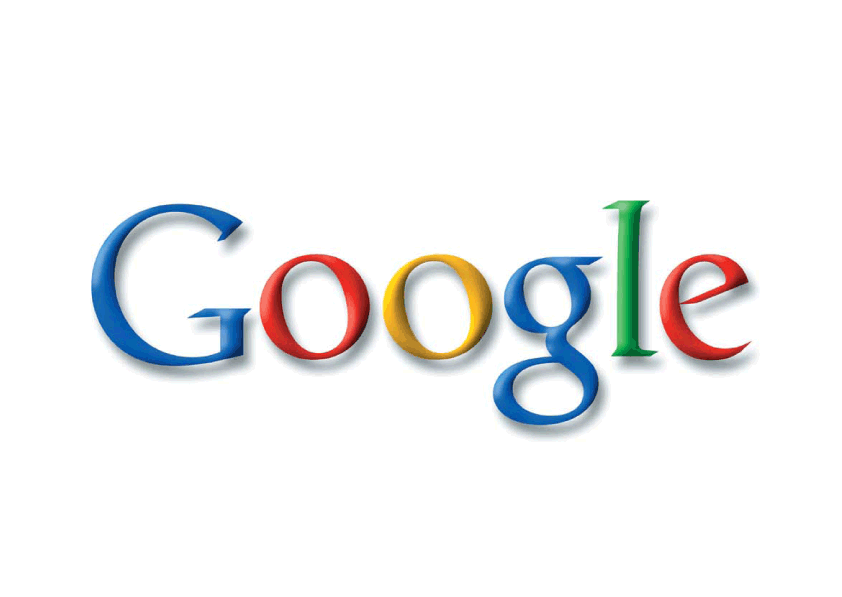 Social Media Today 1.30.20  https://www.socialmediatoday.com/news/google-is-working-on-chatbots-which-can-engage-in-a-more-genuine-human-con/571354/ 